ПОЛОЖЕНИЕ  О ПРОВЕДЕНИИ МОНОПОРОДНЫХ ВЫСТАВОК РАНГА ЧК, ПК, КЧК.Правила  регистрации  на монопородные выставкиранга ЧК, КЧК, ЧЕМПИОНАТ.Выставочные классы.Все официальные выставки РКФ проводятся только с предварительной записью участников и обязательным выпуском каталога всех участников. Собаки, не внесенные в каталог, к участию в выставке не допускаются.
При записи на выставку владелец должен предоставить:
1). Копию свидетельства о происхождении (родословная), для класса щенков и бейби запись по копии щенячьей карты. Признаются родословные стран – членов FCI, Американского кеннел клуба (АКС) США, Английского кеннел клуба (КС) Великобритания, Канадского кеннел клуба (СКС) Канада.
2). Заполненный заявочный лист подписанный владельцем с указанием выставочного класса, должен содержать породу, кличку, аббревиатуру и N родословной, N клейма или микрочипа, дату рождения, окрас, пол, кличку отца, кличку матери собаки, фамилию заводчика, фамилию, имя и отчество владельца, полный почтовый адрес с индексом, контактный телефон.
Владельцы, зарегистрировавшие своих собак на выставку и не оплатившие выставочный взнос в двухнедельный срок после проведения выставки обязаны оплатить его (независимо от того, принимала ли собака участие в выставке).
В противном случае, по ходатайству оргкомитета выставки, владельцы и их собаки могут быть дисквалифицированы на 3 года на всех мероприятиях РКФ и FCI. Подобные заявления от оргкомитета выставки принимаются при наличии подписанного владельцем заявочного листа на участие в данной выставке.
Выставочные классы: Класс   
БЭБИ    (baby)   с 3 до 6 месяцев.
ЩЕНКОВ с 6 до 9 мес.
ЮНИОРОВ с 9 до 18 мес.
ПРОМЕЖУТОЧНЫЙ с 15 до 24 мес.
ОТКРЫТЫЙ с 15 мес.
ПОБЕДИТЕЛЕЙ с 15 мес. (при наличии сертификатов КЧК, ПК или САС) 
ЧЕМПИОНОВ НКП с 15 мес. (при наличии сертификатов ЧК) сертификат КЧК не присуждается
ЧЕМПИОНОВ с 15 мес. (при наличии сертификата Чемп.страны) стран FCI,а также АКС, КС,СКС.
ВЕТЕРАНОВ с 8 лет.
Датой определения возраста собаки является день, предшествующий началу выставки, при наличии сертификата ЧК - ЧЕМПИОНОВ НКППравила присуждения титулов и сертификатовЮСС,  CC, ЮКЧК, КЧК, ЮПК, ПК, ЮЧК, ЧКНа всех выставках РКФ и FCI присуждение титулов и сертификатов является прерогативой судьи.
В классе юниоров, промежуточном, открытом,  победителей, чемпионов, чемпионов НКП и ветеранов присуждаются следующие оценки:
Отлично (excellent) - красная лента, может быть присуждено собаке, очень приближенной к идеалу стандарта породы, которая представлена в отличной кондиции, демонстрирует гармоничный уравновешенный темперамент, собаке высокого класса и отличной подготовки, Ее превосходные характеристики, соответствующие породе, допускают небольшие недостатки, которые можно проигнорировать, но при этом она должна иметь ярко выраженный половой тип.
Очень хорошо (very good) - синяя лента, может быть присуждено собаке, обладающей типичными признаками породы, хорошо сбалансированными пропорциями и представлена в корректной кондиции. Несколько небольших недостатков, не нарушающих морфологии, допустимы.
Хорошо (good) - зеленая лента, присуждается собаке, обладающей основными признаками своей породы, имеющей явно выраженные недостатки.
Удовлетворительно (Satisfactory) - желтая лента, должно присуждаться собаке, соответствующей своей породе, имеющей пороки сложения.
Дисквалификация (disqualification) - белая лента, должна быть дана собаке, если она имеет дисквалифицирующие пороки.
Невозможно отсудить/Без оценки (cannot be judged/without evaluation) это квалификация дается любой собаке. Которая беспрерывно прыгает или рвется из ринга, делая невозможной оценку ее движений и аллюра, или если собака не дает судье себя ощупать, не дает осмотреть зубы и прикус, анатомию и строение, хвост или семенники, или если видны следы операции или лечения. Это же относится к случаю, когда оперативное и медикаментозное вмешательство имеющие своей целью замаскировать погрешности, наказуемые стандартом.
В классе щенков, бэби присуждаются следующие оценки:
Очень перспективный (very promising) - красная лента
Перспективный (promising) - синяя лента
Неперспективный (not promising) - зеленая лента
В ринге по усмотрению судьи могут присуждаться следующие титулы и выдаваться сертификаты:
CW – победитель класса, присваивается первой собаке в классе,
СС – сертификат соответствия, могут получить собаки получившие оценку отлично и участвующие в расстановке 1-4 место в каждом классе (промежуточный, открытый,  победителей и чемпионов стран)
ЮСС – сертификат соответствия в классе юниоров. Могут получить собаки получившие оценку отлично и участвующие в расстановке 2-4 место в классе юниоров.
Ю.КЧК – кандидат в юные чемпионы НКП, присуждается собакам, (кобелю и суке) получившим CW (победитель класса) в классе юниоров на  выставках ранга КЧК.
КЧК – кандидат в чемпионы НКП, присуждается кобелям и сукам получившим CW (победитель класса) в классах промежуточном, открытом,  победителей и чемпионов стран (на выставках ранга ЧК и ПК)
На выставках ранга КЧК, сертификаты КЧК получает лучший кобель и лучшая сука. Если Титул «Лучший кобель (сука)» получает собака из класса Чемпионов НКП (т.е. уже являющаяся Чемпионом НКП), КЧК переходит  к собаке занявшей второе место   в сравненит . Процедуру перехода титула контролирует оргкомитет выставки.
Ю.ПК – юный победитель НКП, присуждается лучшему кобелю и суке в классе юниоров на выставке ранга ПК.
ПК – победитель НКП, присуждается лучшему кобелю и суке на выставке ранга ПК                                            
Ю.ЧК – юный чемпион НКП, присуждается лучшему кобелю и суке в классе юниоров на выставке ранга ЧК (Национальная выставка).
ЧК – чемпион НКП, присуждается лучшему кобелю и лучшей суке на выставке ранга ЧК ( Национальная выставка).
ЛК (BOS) – лучший кобель породы, выбирается сравнением победителей классов промежуточного, открытого,  победителей, чемпионов НКП.
ЛС (BOS)– лучшая сука породы выбирается, аналогично выбору ЛК.
ЛПП - лучший представитель породы выбирается сравнением лучшего кобеля породы, лучшей суки породы, лучшего юниора породы и лучшего ветерана породы.
ЛУЧШИЙ БЭБИ – лучший бэби породы выбирается при сравнении кобеля и суки победителей класса бэби.
ЛУЧШИЙ ЩЕНОК – лучший щенок породы выбирается при сравнении кобеля и суки победителей класса щенков.
ЛУЧШИЙ ЮНИОР – лучший юниор породы выбирается при сравнении кобеля и суки победителей класса юниоров.
ЛУЧШИЙ ВЕТЕРАН – лучший ветеран породы выбирается при сравнении кобеля и суки победителей класса ветеранов.Правила проведения конкурсовВ конкурсах принимают участие собаки, внесённые в каталог выставки, экспонировавшиеся на данной выставке и получившие оценку не ниже «очень хорошо». Собаки класса бейби и класса щенков  в конкурсах не участвуют. 
Конкурс пар – участвуют две собаки, кобель и сука, принадлежащие одному владельцу.
Конкурс питомников (kennel competition) – участвуют от 3 до 5 собаки одной породы, рожденные в одном питомнике, имеющие одну заводскую приставку.
Конкурс производителей (progeny competition) – участвуют: производитель или производительница и от 3 до 5  потомка.
Эксперт определяет 3 Лучшие пары, 3 Лучших питомника и 3 Лучших производителя и расставляет их с 3-его по 1-е место.
Если выставка проводится не в один день, то определяется лучшая пара, питомник и производитель каждого дня.
На усмотрение  организатора  выставки может быть проведён дополнительный конкурс: Конкурс почётных Чемпионов – участвуют собаки, имеющие минимально набор титулов: Интерчемпион, Чемпион России и других стран FCI, Чемпион НКППроцедура судействаНа выставке РКФ и FCI судья производит осмотр каждой собаки, делает ее описание и присуждает оценку.
Четыре лучшие собаки в каждом классе расставляются при наличии оценки не ниже «очень хорошо», а в классе щенков расставляются при наличии оценки не ниже «перспективный».
Ринги для выставки должны быть достаточного размера (не менее 10х10 метров) с нескользким покрытием, позволяющим оценить движения собаки. Для осмотра мелких пород на ринге должен быть дополнительный стол (желательно, стол для груминга с резиновым покрытием).
Вся необходимая для работы документация должна быть подготовлена заранее и находиться у секретаря ринговой бригады.
В состав ринговой бригады, которую обязан представить судье оргкомитет выставки, минимально должны входить: распорядитель ринга, 2 секретаря и, при необходимости, переводчик.
Разрешается присутствие не более двух стажеров (заранее заявленных и внесенных в каталог выставки).
Члены оргкомитета, ринговых бригад, стажеры и переводчики не имеют право лично выставлять принадлежащих им и членам их семей собак и работать в рингах, где выставляются принадлежащие им, а также членам их семей, или находящиеся у них в совладении собаки.
Ринговая бригада работает по указанию судьи и должна обеспечивать:
Вызов участников, проверку клейма или микрочипа, проверку отсутствующих в каждом классе, информацию о неправильно записанной в каталог собаке, описание собаки под диктовку судьи, организацию и выполнения всех необходимых канцелярских работ. В дипломах, сертификатах, ринговых ведомостях необходимо обязательно указать номер по каталогу, Ф.И.О. судьи и его подпись, оценку, титулы. Во всех сертификатах обязательно судья лично подписывает и ставит N по каталогу.
На выставках любого ранга запрещается выставлять собак в строгих ошейниках, намордниках и шлейках. Уход с ринга экспонента с собакой во время судейства без разрешения судьи может повлечь дисквалификацию.
Участники, опоздавшие в ринг, к судейству не допускаются.
Судейство в рингах и на конкурсах должно начинаться строго в указанное в расписании выставки время. Судейство породы раньше времени, указанного в расписании выставки, запрещается.
На выставках РКФ – FCI запрещается пользоваться любыми препаратами, с помощью которых можно изменить натуральный цвет и структуру шерсти.
На выставках любого ранга все собаки должны находиться на коротких поводках.
На выставках собаки выставляются в ринге только на поводках.
За жестокое отношение к собакам, неэтичное поведение на территории выставки, спровоцированные драки собак, покусы, по заявлению судьи, членов ринговой бригады или членов оргкомитета Выставочная комиссия РКФ может дисквалифицировать владельца и собаку сроком от 1 до 3 лет со всех выставок РКФ и FCI с аннулированием оценок и титулов.
На выставках любого ранга протесты на судейство не принимаются, мнение судьи окончательно и обжалованию не подлежит.ВНИМАНИЕ!Присутствие на ринге посторонних лиц во время экспертизы не допускается.За жестокое обращение с собакой, неэтичное поведение,  Спровоцированные драки собак по заявлению: эксперта, ринговой бригады или членов выставкома - выставочная комиссия РКФ может принять решение о дисквалификации владельца и собаки сроком от 1 до 3 лет со всех выставок РКФ и FСI.ВНИМАНИЮ УЧАСТНИКОВ!!!Просьба соблюдать чистоту на территории  проведения выставкиОргкомитет выставки		                                              КОСТИНА Л.БАРАНОВА С.ПАТРУШЕВА М.МОНОПОРОДНАЯ ВЫСТАВКА «ЧИХУАХУА»РАНГ «КЧК»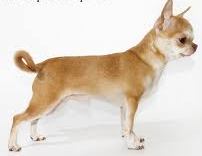 Эксперт: Решетникова С.А.кобели / malesсуки / femalesкобели / malesсуки / femalesIX ГРУППА F.C.I. - IX GROUP F.C.I.ЧИХУАХУА короткошерстная   /   CHIHUAHUA Smooth haired  (MEX)Класс Юниоров - Class Junior002.СНЕЖНАЯ ЧАЙКА ЗИГЗАГ УДАЧИ,  РКФ 3937471, LLA 1148, д.р.-05.06.14, крем, (Брут Ре Грандэ - Снежная Чайка В Объятиях Ветра), зав. Чайка Е., вл. Чайка Е.  г.Ангарск2800, Отлично, CW, ЮКЧК, ЛЮ, ЛПП003.ЭДЖЕР СТАЙЛ ЮСТАС СИРИУС,  Щ, AXT 5489, д.р.-22.11.14, палевый, (Brut Re Grande - Vita Felice Glory Way Es Lady Greta), зав. Жердева О., вл. Иванова С.  г.Иркутск2700, Отлично, ЮССКласс Юниоров - Class Junior004.СНЕЖНАЯ ЧАЙКА ИГРА В ПРЯТКИ,  Щ, LLA 1190, д.р.-30.08.14, крем, (King Styart Hanter - Снежная Чайка Бегущая По Волнам), зав. Чайка Е., вл. Чайка Е.  г.Ангарск2400, Отлично, CW, ЮКЧККласс Промежуточный - Class Intermediate005.NIKEY SHOW GRANDA ZHAROK,  РКФ 3976069, NIJ 011, д.р.-18.05.14, крем, (Bahai Bairadis Atlantis - Zaya Iz Bratskogo Zharka), зав. Никонова И., вл. Фадеев Д.  г.Братск2300, Отлично, CW, ЛС, КЧККласс Открытый - Class Open006.МОДЕРН АРТ ТЭССА,  РКФ 3945511, KFN 2036, д.р.-18.04.14, рыже-соболиный, (Модерн Арт Луксор - Байкал-юнион Мэри Блю Леди), зав. Андреева Е., вл. Шалашова А.  г.Черемхово2250, Отлично, CW, ССКласс Чемпионов - Class Champion007.ISPANIOLA DELA ZHAROK,  РКФ 3840110, TUI 5145, д.р.-10.01.14, голубо-палевый, (Vorolain Shou Zhofrey Lemie - Miuchi Miro Lambada Reggi), зав. Дмитриева О., вл. Фадеев Д.  г.Братск2150, Отлично, CW, ССЧИХУАХУА длинношерстная   /   CHIHUAHUA Long haired  (MEX)Класс Ветеранов - Class Veteran001.SPEIS INVEJDERS OLE LUKOYE HELENA*S BAND,  РКФ 1829982, GGR 46, д.р.-22.01.06, бело-рыжий, (Massar Mister Minister Helena*s Band - Tekiche Maja Elfa), зав. Баскакова А., вл. Чайка Е.  г.Ангарск2900, Отлично, CW, ЛВКласс Щенков - Class Puppy002.МИДНАЙТ СИМПЛИ ЗЕ БЕСТ,  Щ, GAV 5967, д.р.-16.03.15, 3х цветный, (Zlato Montesumi Yu*dzhin - Traid Sikret Harizma Ovning), зав. Пимкипа Н., вл. Кулькова Е.  г.Иркутск2400, Оч.персп, CW, ЛЩ003.ЭКЗОТИК ЛАЙН ПЯТЫЙ ЭЛЕМЕНТ,  Щ, EXS 242, д.р.-20.04.15, рыже-соболиный, (Chochoba Happy Paddy - Экзотик Лайн Хани Банг), зав. Мащук Е., вл. Белых А.  г.Иркутск1800, Оч.перспКласс Промежуточный - Class Intermediate004.САНЛИТ ВИКТОРИ ИНФАНТА ТИФФАНИ,  РКФ 3932372, AQA 3315, д.р.-11.05.14, шок-подп, (Пирс Чоко Пай - Улыбка Фортуны), зав. Большакова В., вл. Белых А.  Молодежное2200, Отлично, CW, ЛС, КЧК, ЛПП